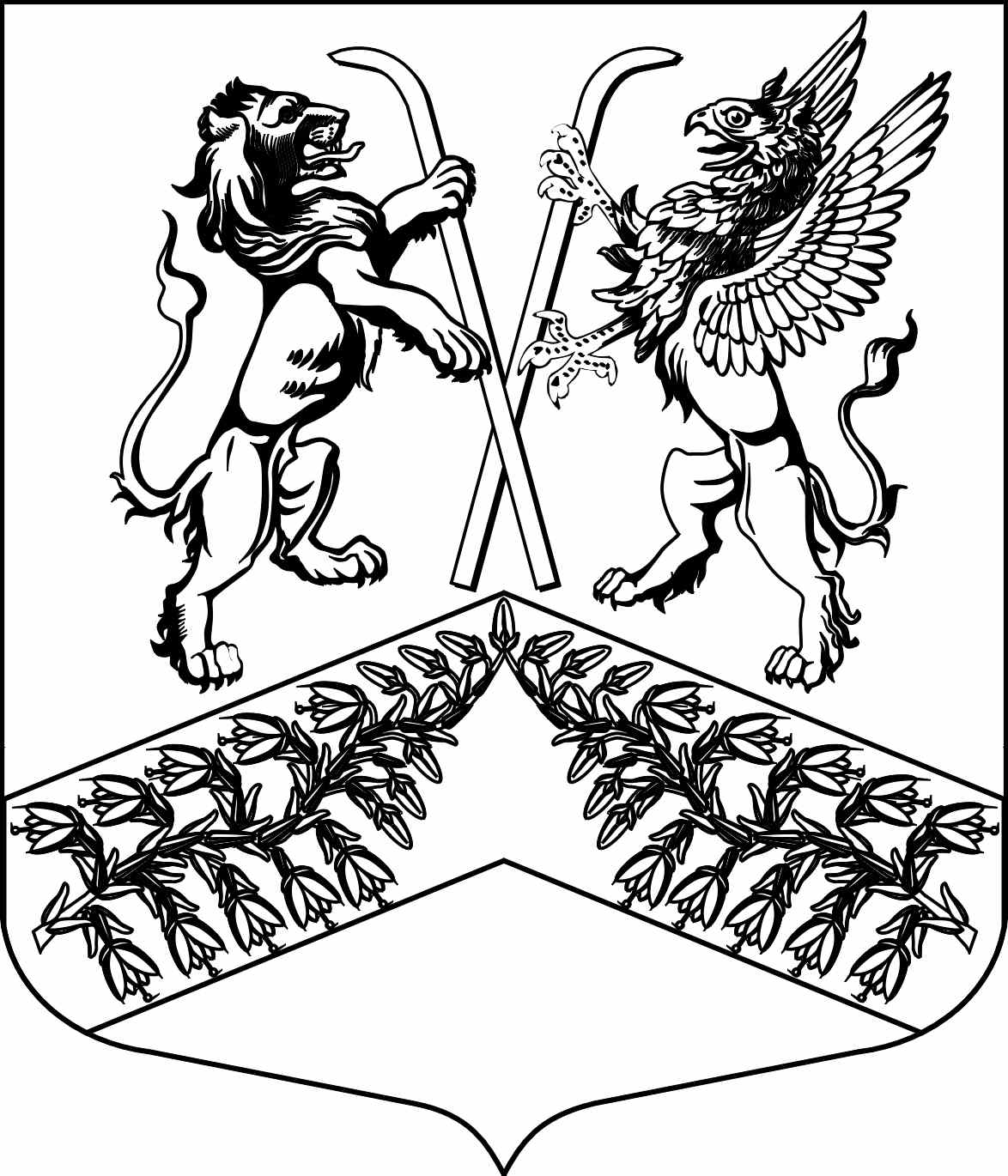 Муниципальное образование«Юкковское сельское поселение»Всеволожского муниципального района Ленинградской областиГ Л А В А  М У Н И Ц И П А Л Ь Н О Г О  О Б Р А З О В А Н И ЯР А С П О Р Я Ж Е Н И Е____10.03.2021_____                                                              №  ___11___                   дер. ЮккиОб участии в собрании граждан по избранию общественного совета на части территории деревни Лупполово» Рыминой Н.Н.В соответствии с решением совета депутатов муниципального образования «Юкковское сельское поселение» Всеволожского муниципального района Ленинградской области от 20.03.2019 № 13 «Об организации деятельности старост сельских населенных пунктов и участии населения в осуществлении местного самоуправления в иных формах на частях территорий МО «Юкковское сельское поселение» (в ред. реш. от 17.07.2020 № 017), на основании постановления главы МО «Юкковское сельское поселение» от 10.03.2021 № 01 «О назначении и проведении собрания граждан по избранию общественного совета на части территории деревни Лупполово, включающей микрорайон «Северо-Западный»:1. Уполномочить на участие в собрании граждан по избранию общественного совета на части территории деревни Лупполово, включающей микрорайон «Северо-Западный», 16 марта 2021 года в 19:00 по адресу: Ленинградская область, Всеволожский район, дер. Лупполово, 4 линия Северо-Западного округа, заместителя председателя совета депутатов муниципального образования «Юкковское сельское поселение» Всеволожского муниципального района Ленинградской области Рымину Н.Н.2. Контроль исполнения распоряжения оставляю за собой.Глава муниципального образования     	          _________________              Л.А. Черепанова